土建学院关于2020年度学生基本医疗保险（一老一小）参保的通知    2020年度学生医疗保险（一老一小）集体参保开始了！为了同学们的健康安全，现通知本学院不享受公费医疗的同学参加！具体参保事宜如下：一、参保范围：不享受公费医疗的学生1、6年以上仍未毕业的博士生。按照规定，2020年度“一老一小”博士生的参保范围只涉及14级（2020年下半年不享受公费医疗）及14级以前的博士，请各位博士研究生核实自身情况，享受公费医疗则不需要参保。（以前参保的同学续保即可）2、延期的硕士研究生、本科生（非因疾病休学的学生）。3、港澳台学生。4、因病休学一年以上的计划内学生。二、享受待遇：参保人员可在本市基本医疗保险定点医疗机构范围内选择3所医疗机构和1所社区卫生服务站作为本人定点医疗机构。定点中医医疗机构、定点专科医疗机构及定点A类医疗机构为全体参保人员公共的定点医疗机构，不用选择，直接持卡享受待遇。享受待遇时间：次年1月1日至12月31日。自2019年起，初次参保、间断缴费人员续保，第一年只享受住院待遇，连续缴费一年以上可同时享受门诊、住院待遇。2019年12月20日前，新参保或者间断缴费人员可办理2019年和2020年参保，享受2020年的门诊待遇。北京城乡居民医保报销比例（学生）区属三级医院住院报销比例已从75%提升到78%。三、参保流程：学院近期会根据具体情况安排一次集中办理，请各位参保同学扫描文末二维码，加入“土建2020一老一小通知群”微信群，关注群内通知和学院网通知。请各班班长和各位需参保同学提前做好如下准备工作:1.新参保同学(1)填写附件2“参保人员名单”，参保类型选择“新参保”；(2)本人近期一寸电子照片：正面、免冠、彩色、白底、服装与背景色反差要大，JPG格式，宽度358像素，高度441像素，文件不小于9KB不大于20KB。照片统一命名为“班级+姓名”，例如“博士1401+张三”。特别提示:一寸照片需要上传系统，务必严格按照要求调整格式，否则将无法录入系统，影响正常参保。参保人员名单和一寸照片请新参保同学于11月19日前发给本班班长汇总。(3)新参保同学需要参加现场集中办理。请新参保同学在集中办理时携带第二代《居民身份证》复印件一张（正、反面复印在一张A4纸），并准备好本人账户的银行卡号，现场会进行系统录入，生成《个人参加城乡居民基本医疗保险信息登记表》，新参保同学需在登记表上签字。2.续保同学填写附件2“参保人员名单”，参保类型选择“续保”，于11月19日前发给本班班长汇总。请新参保同学和续保同学务必加入微信通知群，关注学院网通知，系统申报成功后及时缴费。缴费方式：网上银行扣款。    2019年11月11日至2020年2月29日，每月5日到20日可网上自助缴费或者银行卡扣费。城乡居民（学生）缴费标准是：2019年每人每年180元，2020年每人每年300元。为避免有的银行不能0余额扣款，学生应在缴费标准基础上多存10元钱。（银行卡须是参保同学本人账户，信用卡不可以！）3.在参保范围不参保同学由班长组织此类同学在附件1“放弃参保学生医疗保险说明签字表”上签字，所有不参保同学签在一张表上即可。4.各位班长或负责人(1)请按时收集本班新参保同学申请表和一寸电子版照片，汇总申请表，核查照片是否符合格式要求；收集续保同学申请表并汇总。电子版材料班长或负责人汇总后，请于11月20日中午12:00发送到18125886@bjtu.edu.cn。(2)组织所有自愿放弃参保同学在放弃参保学生医疗保险说明签字表上签字，签字表于集中办理时间上交。学院会根据申请情况在下周安排一次集中办理，具体时间和地点请大家关注微信群和学院网通知，并互相转告。土建2020“一老一小”微信群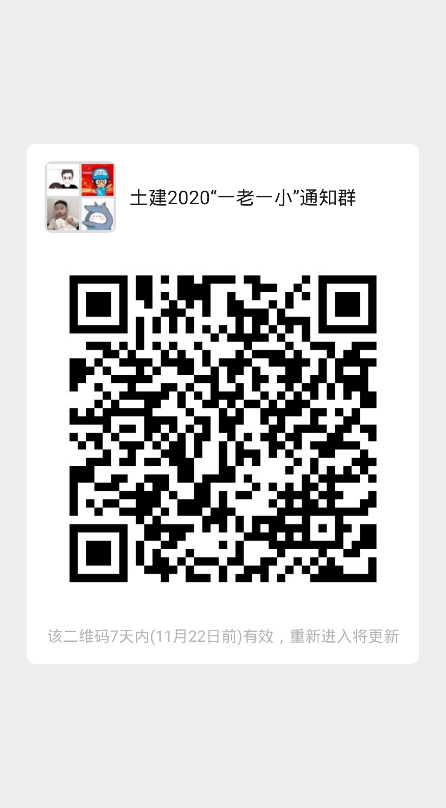 联系人:张聪聪电  话: 18401606217邮  箱: 18125886@bjtu.edu.cn    如有对医保政策等的咨询，请联系校医院栾国翠老师，联系方式：51682525。另外为便于沟通，学校也建立了2020年一老一小参保微信群，，需要参保的同学也加入此群进行咨询。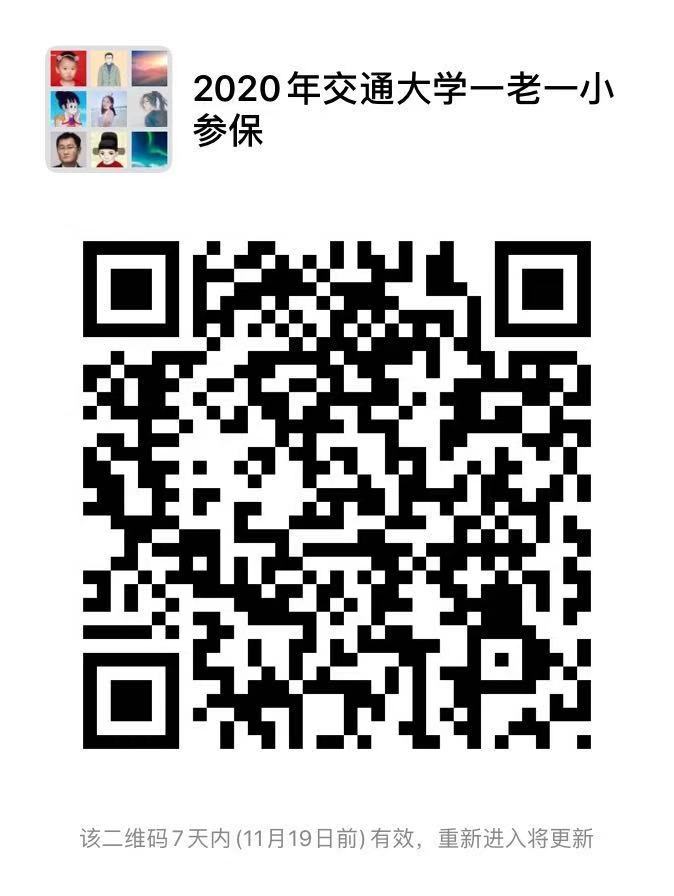                                      北京交通大学土建学院研究生工作组2019年11月15日医疗机构等级起付线报销比例一个医保年度内封顶额门急诊报销比例一级及以下医疗机构100元55%3000元门急诊报销比例二级及以上医疗机构550元50%3000元住院报销比例一级及以下医疗机构150元80%25万元住院报销比例二级医疗机构400元78%25万元住院报销比例三级医疗机构650元75%25万元